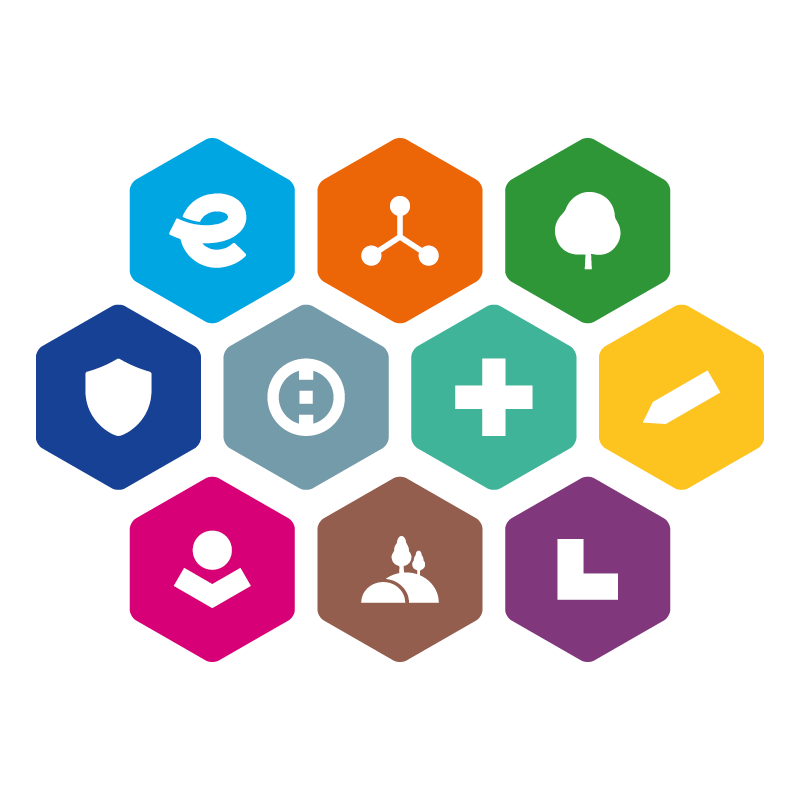 INTEGROVANÝ REGIONÁLNÍ OPERAČNÍ PROGRAM 
2021–2027Příloha č.1 - Šablona projektového záměru pro programový rámec irop mas lašsko, z. s.6. výzva mas Lašsko, z. s. – irop – cestovní ruchvazba na výzvu ŘO IROP: 86.Informace:Žadatel musí vyplnit všechny požadované údaje.V rámci MAS bude nejprve ze strany kanceláře MAS Lašsko provedena administrativní kontrola. Následuje věcné hodnocení prováděné Výběrovou komisí. Poté Rada MAS vybere záměry, kterým bude vydáno Vyjádření o souladu se SCLLD MAS Lašsko. Toto vyjádření je povinnou součástí žádosti o podporu, kterou nositelé vybraných záměrů následně zpracují v MS21+.Postup hodnocení záměrů je uveden ve Interních postupech MAS Lašsko IROP - Transparentnost hodnocení a výběru projektů, zamezení střetu zájmů. Interní postupy jsou zveřejněny zde.Po výběru projektových záměrů ze strany MAS následuje podání žádosti o podporu do výzvy č. 73 IROP, a to prostřednictvím MS21+. Hodnocení žádostí o podporu je v kompetenci Centra pro regionální rozvoj (CRR). Věcná způsobilost je definována v Obecných a Specifických pravidlech pro žadatele a příjemce výzvy č. 73 IROP (vždy v aktuálním znění).Obecná a Specifická pravidla pro žadatele pro výzvu ŘO IROP jsou uvedena zde: https://irop.mmr.cz/cs/vyzvy-2021-2027/vyzvy/86vyzvairopZáměr ve formátu pdf opatřený elektronickým podpisem osoby (osoby) jednajících jménem žadatele (nebo osob zmocněných na základě plné moci) a relevantní přílohy je nutné zaslat na e-mail: iropmaslassko@gmail.comPřed odevzdáním smažte tuto první stranu s informacemi. Projektový záměrInformace o projektu:Financování projektu:Indikátory projektu (podrobně k nastavení indikátorů viz přílohy P1 Specifických pravidel), u nerelevantních uveďte NR:Seznam příloh:Verifikace projektového záměru:Podpisem žadatel potvrzuje, že se seznámil s pravidly nadřazené výzvy IROP a že předkládaný záměr je s těmito pravidly v souladu.NÁZEV PROJEKTOVÉHO ZÁMĚRU  doplňte doplňteZAŘAZENÍ PROJEKTOVÉHO ZÁMĚRU DO INTEGROVANÉ STRATEGIE oficiální název MASMAS Lašsko, z. s.ZAŘAZENÍ PROJEKTOVÉHO ZÁMĚRU DO INTEGROVANÉ STRATEGIE číslo a název opatření PR IROP ŘO  06.05.01 IROP - CESTOVNÍ RUCHZAŘAZENÍ PROJEKTOVÉHO ZÁMĚRU DO INTEGROVANÉ STRATEGIE číslo a název výzvy ŘO IROP 86.výzva IROP – Cestovní ruch– SC 5.1 (CLLD)ZAŘAZENÍ PROJEKTOVÉHO ZÁMĚRU DO INTEGROVANÉ STRATEGIE Číslo a název opatření PR IROP MASIROP 6 – Cestovní ruchZAŘAZENÍ PROJEKTOVÉHO ZÁMĚRU DO INTEGROVANÉ STRATEGIE číslo a název výzvy MAS 6.výzva MAS Lašsko, z. s.-IROP-Cestovní ruchIDENTIFIKACE ŽADATELEúplný název žadatelevyplňte úplný název žadateleIDENTIFIKACE ŽADATELEsídlo žadatele 
(ulice č. p./č. o., obec, psč)IDENTIFIKACE ŽADATELEIČO/DIČIDENTIFIKACE ŽADATELEprávní formaIDENTIFIKACE ŽADATELEstatutární zástupce žadatele
(jméno, příjmení, tel., e-mail)IDENTIFIKACE ŽADATELEkontaktní osoba 
(jméno, příjmení, tel., e-mail)Popis projektu:Popis projektu:Stručně popište Váš projekt a jeho věcnou náplň.Stručně popište Váš projekt a jeho věcnou náplň.Podporované aktivity a jejich vazba na 86. výzvu IROP – Cestovní ruch – SC 5.1 (CLLD) a specifická pravidla této výzvy: Podporované aktivity a jejich vazba na 86. výzvu IROP – Cestovní ruch – SC 5.1 (CLLD) a specifická pravidla této výzvy: Uveďte, která podaktivita/kombinace podaktivit má být v rámci projektu realizována (Nevyhovující smažte):Veřejná infrastruktura udržitelného cestovního ruchu (dále také „CR“): budování a revitalizace doprovodné infrastruktury cestovního ruchu (např. odpočívadla, sociální zařízení, fyzické prvky navigačních systémů); budování páteřních, regionálních a lokálních turistických tras a revitalizace sítě značení; propojená a otevřená IT řešení návštěvnického provozu a navigačních systémů měst a obcí; rekonstrukce stávajících a budování nových turistických informačních center; parkoviště u atraktivit cestovního ruchu.Uveďte, která podaktivita/kombinace podaktivit má být v rámci projektu realizována (Nevyhovující smažte):Veřejná infrastruktura udržitelného cestovního ruchu (dále také „CR“): budování a revitalizace doprovodné infrastruktury cestovního ruchu (např. odpočívadla, sociální zařízení, fyzické prvky navigačních systémů); budování páteřních, regionálních a lokálních turistických tras a revitalizace sítě značení; propojená a otevřená IT řešení návštěvnického provozu a navigačních systémů měst a obcí; rekonstrukce stávajících a budování nových turistických informačních center; parkoviště u atraktivit cestovního ruchu.Cíle projektu:Cíle projektu:Stručně popište, jaké jsou stanovené cíle projektu.Stručně popište, jaké jsou stanovené cíle projektu.Zdůvodnění potřebnosti projektu a popis stávajícího stavu:Zdůvodnění potřebnosti projektu a popis stávajícího stavu:zdůvodněte potřebnost projektupopište stávající stavzdůvodněte potřebnost projektupopište stávající stavPopište, zda jsou výstupy projektu návštěvnické infrastruktury ve zvláště chráněných územích (ZCHÚ) pouze doplňkově zaměřeny na interpretaci daného území s přírodními fenomény nebo na předmět ochrany daných území (nerelevantní pro projekty mimo ZCHÚ).Popište, zda jsou výstupy projektu návštěvnické infrastruktury ve zvláště chráněných územích (ZCHÚ) pouze doplňkově zaměřeny na interpretaci daného území s přírodními fenomény nebo na předmět ochrany daných území (nerelevantní pro projekty mimo ZCHÚ).Je-li předmětem projektu parkoviště u destinace cestovního ruchu, popište, na jakou existující nebo novou značenou turistickou trasu nebo existující naučnou stezku, je navázáno.Je-li předmětem projektu parkoviště u destinace cestovního ruchu, popište, na jakou existující nebo novou značenou turistickou trasu nebo existující naučnou stezku, je navázáno.Popište, jak projekt přispěje k rozprostření/usměrnění návštěvnosti, snížení negativních dopadů cestovního ruchu na daném území nebo k řešení sezónnosti cestovního ruchu.Popište, jak projekt přispěje k rozprostření/usměrnění návštěvnosti, snížení negativních dopadů cestovního ruchu na daném území nebo k řešení sezónnosti cestovního ruchu.Popište, zda je vytvořená doprovodná infrastruktura (odpočívadla, sociální zařízení, parkoviště) v bezprostřední blízkosti tras a atraktivit cestovního ruchu (tj. do 1 000 m po přístupové komunikaci). Uveďte počet metrů po přístupových komunikacích k turistickým trasám a atraktivitám.Popište, zda je vytvořená doprovodná infrastruktura (odpočívadla, sociální zařízení, parkoviště) v bezprostřední blízkosti tras a atraktivit cestovního ruchu (tj. do 1 000 m po přístupové komunikaci). Uveďte počet metrů po přístupových komunikacích k turistickým trasám a atraktivitám.Je předmětem projektu výstavba/modernizace/revitalizace/rekonstrukce veřejné infrastruktury udržitelného cestovního ruchu ve vazbě na klíčové návštěvnické atraktivity v území MAS Lašsko? (viz příloha č.5 výzvy MAS). Uveďte konkrétně.Je předmětem projektu výstavba/modernizace/revitalizace/rekonstrukce veřejné infrastruktury udržitelného cestovního ruchu ve vazbě na klíčové návštěvnické atraktivity v území MAS Lašsko? (viz příloha č.5 výzvy MAS). Uveďte konkrétně.Je součástí projektu budování a rekonstrukce veřejných sociálních zařízení (např. WC, sprchy, umyvadla, přebalovací pult)? Pokud ano, uveďte konkrétně.Je součástí projektu budování a rekonstrukce veřejných sociálních zařízení (např. WC, sprchy, umyvadla, přebalovací pult)? Pokud ano, uveďte konkrétně.Popište, jak projekt zajišťuje v rámci terénních dispozic a dalších podmínek přístupnost návštěvnické infrastruktury pro co nejširší skupiny obyvatel (nerelevantní pro navigační systémy).Popište, jak projekt zajišťuje v rámci terénních dispozic a dalších podmínek přístupnost návštěvnické infrastruktury pro co nejširší skupiny obyvatel (nerelevantní pro navigační systémy).V případě vybudování/vyznačení nových značených turistických tras a přetrasování značených turistických tras, popište, jak spolupracujete s Klubem českých turistů.V případě vybudování/vyznačení nových značených turistických tras a přetrasování značených turistických tras, popište, jak spolupracujete s Klubem českých turistů.Podrobně popište metodu sčítání návštěvníků pro stanovení výchozí hodnoty indikátoru „910 052 - Počet návštěvníků podpořených lokalit v oblasti kultury a cestovního ruchu“.Podrobně popište metodu sčítání návštěvníků pro stanovení výchozí hodnoty indikátoru „910 052 - Počet návštěvníků podpořených lokalit v oblasti kultury a cestovního ruchu“.Popište, zda a jak se v projektu počítá s modernizací a výstavbou/instalací SMART navigačních systémů měst a obcí s provazbou na řešení návštěvnického provozu atraktivit, elektronické informační tabule/panely.Popište, zda a jak se v projektu počítá s modernizací a výstavbou/instalací SMART navigačních systémů měst a obcí s provazbou na řešení návštěvnického provozu atraktivit, elektronické informační tabule/panely.Místo realizace projektu:Místo realizace projektu:Uveďte místo realizace projektu (adresa, identifikace pozemků apod.)Uveďte místo realizace projektu (adresa, identifikace pozemků apod.)Připravenost projektu:Připravenost projektu:Stručně uveďte stav připravenosti projektu, jaké dokumenty potřebné k realizaci projektu má žadatel k dispozici, např. prováděcí studie, podklady pro hodnocení, analýza nákladů a výnosu, stavební povolení atd.Stručně uveďte stav připravenosti projektu, jaké dokumenty potřebné k realizaci projektu má žadatel k dispozici, např. prováděcí studie, podklady pro hodnocení, analýza nákladů a výnosu, stavební povolení atd.Předpokládané datum podání žádosti o podporu do výzvy ŘO:Uveďte ve formě (měsíc/rok). Počítejte, že věcné hodnocení záměru ze strany MAS může trvat přibližně měsíc od ukončení výzvy. Uvažujte, že vyjádření o souladu záměru se SCLLD MAS Lašsko je vydáváno na 60 kalendářních dnů.Předpokládané datum zahájení fyzické realizace projektu: Uveďte ve formě DD.MM.RRRR. Realizace projektu může být zahájena před podáním žádosti o podporu, nejdříve však 1. 1. 2021.Předpokládané datum ukončení fyzické realizace projektu:Uveďte ve formě DD.MM.RRRR. Realizace projektu nesmí být ukončena před podáním žádosti o podporu (plné žádosti o podporu do MS21+). Nejzazší datum pro ukončení fyzické realizace projektu je 31.10.2026Vazba projektu na projekty žadatele financované z dalších dotačních zdrojů:Vazba projektu na projekty žadatele financované z dalších dotačních zdrojů:Uveďte vazbu na další projekty, pokud je to relevantní. Uveďte vazbu na další projekty, pokud je to relevantní. Celkové výdaje projektuUveďte celkové výdaje projektu = Celkové způsobilé výdaje + Nezpůsobilé výdajeKčCelkové způsobilé výdaje (CZK)Uveďte Celkové způsobilé výdaje projektu s přesností na 2 desetinná místaKčPodpora – dotace (CZK)Dotace je 95 % z celkových způsobilých výdajů projektu (maximum je definováno výzvou) s přesností na 2 desetinná místaKčSoulad projektu se strategií MAS Lašsko:Soulad projektu se strategií MAS Lašsko:Soulad projektu se strategií MAS Lašsko:Popište soulad projektu se strategií MAS Lašsko.Ve Strategii komunitně vedeného rozvoje území MAS Lašsko, z.s. na období 2021-2027 – Koncepční část je tato problematika řešena v následujícím opatření:Opatření I.2.3. Posilování místní ekonomiky prostřednictvím podpory a zvyšování povědomí o regionální produkci a přínosech lokální ekonomikyPopište soulad projektu se strategií MAS Lašsko.Ve Strategii komunitně vedeného rozvoje území MAS Lašsko, z.s. na období 2021-2027 – Koncepční část je tato problematika řešena v následujícím opatření:Opatření I.2.3. Posilování místní ekonomiky prostřednictvím podpory a zvyšování povědomí o regionální produkci a přínosech lokální ekonomikyPopište soulad projektu se strategií MAS Lašsko.Ve Strategii komunitně vedeného rozvoje území MAS Lašsko, z.s. na období 2021-2027 – Koncepční část je tato problematika řešena v následujícím opatření:Opatření I.2.3. Posilování místní ekonomiky prostřednictvím podpory a zvyšování povědomí o regionální produkci a přínosech lokální ekonomikyINDIKÁTORY PROJEKTUIndikátory výstupuIndikátory výstupuIndikátory výstupuIndikátory výstupuIndikátory výstupuINDIKÁTORY PROJEKTUkódnázev indikátoruměrná jednotka indikátoruvýchozí hodnota indikátorucílová hodnota indikátoruINDIKÁTORY PROJEKTU910 201Nová či modernizovaná turistická infocentraTIC0INDIKÁTORY PROJEKTU910 301Vybudovaná nebo vybavená doprovodná infrastruktura pro turismusdoprovodná turistická INFRA0INDIKÁTORY PROJEKTU910 401Délka vybudované či rekonstruované sítě značení turistických traskm (s přesností na 3 des. místa)0INDIKÁTORY PROJEKTU305 002Počet pořízených informačních systémůpočet IS0INDIKÁTORY PROJEKTU740 010Parkovací místa pro vozidlaparkovací místa0INDIKÁTORY PROJEKTU764 010Parkovací místa pro jízdní kolaparkovací místa0INDIKÁTORY PROJEKTUIndikátory výsledkuIndikátory výsledkuIndikátory výsledkuIndikátory výsledkuIndikátory výsledkuINDIKÁTORY PROJEKTUkódnázev indikátoruměrná jednotka indikátoruvýchozí hodnota indikátorucílová hodnota indikátoruINDIKÁTORY PROJEKTU910 052Počet návštěvníků podpořených lokalit v oblasti kultury a cestovního ruchunávštěvníci/ rokINDIKÁTORY PROJEKTU323 000Snížení konečné spotřeby energie u podpořených subjektůGJ/rokPříloha č. 1Vyplněná a elektronicky podepsaná příloha Šablona projektového záměru ve formátu pdf (vzor je přílohou č.1 výzvy MAS).Příloha č. 2Plná moc ve formátu pdf (je-li relevantní) – plná moc nemusí být ověřená a může být podepsána elektronicky i ručně.Příloha č. 3Doklady k právní subjektivitě žadatele typu NNO (ve stejném rozsahu jako požadují Specifická pravidla 86.výzvy IROP při podání žádosti o podporu) Příloha č. 4Doklad prokazující povolení umístění stavby v území dle stavebního zákona (ve stejném rozsahu jako požadují Specifická pravidla 86.výzvy IROP při podání žádosti o podporu) Příloha č. 5Doklad prokazující povolení k realizaci stavby dle stavebního zákona (ve stejném rozsahu jako požadují Specifická pravidla 86.výzvy IROP při podání žádosti o podporu)Příloha č. 6Podklady pro stanovení kategorií intervencí a kontrolu limitů (příloha P4 Specifických pravidel 86.výzvy)Příloha č. 7Vyjádření příslušného orgánu ochrany přírody, že projekt je v souladu s koncepcí práce s návštěvnickou veřejností nebo obdobnou koncepcí/plánem ZCHÚ pořízeným příslušným orgánem ochrany přírody (ve stejném rozsahu jako požadují Specifická pravidla 86.výzvy IROP), je-li relevantníMísto a datum:Jméno a příjmení statutárního zástupce/pověřeného zástupce:podpis předkladatele projektového záměru: (elektronický podpis): Elektronicky podepište